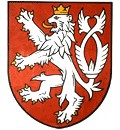 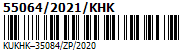 	Krajský úřad Královéhradeckého kraje			Dle rozdělovníku	VÁŠ DOPIS ZN.:           -                                                       		ZE DNE:	23.11.2020NAŠE ZNAČKA (č. j.):	KUKHK–35084/ZP/2020VYŘIZUJE:	Mgr. Helena Hyšková	ODBOR | ODDĚLENÍ: 	odbor životního prostředí a zemědělství | 	oddělení EIA, IPPC a technické ochrany životního prostředíLINKA | MOBIL: 	495 817 191 | 607 068 653E-MAIL: 	hhyskova@kr-kralovehradecky.czDATUM:                        21.05.2021Počet listů: 12Počet příloh: 0/listů: 0Počet svazků: 0Sp. znak, sk. režim: 208.3, V10Posuzování vlivů na životní prostředí podle § 7 zákona č. 100/2001 Sb., o posuzování vlivů na životní prostředí a o změně některých souvisejících zákonů (zákon o posuzování vlivů na životní prostředí), ve znění pozdějších předpisů (dále jen zákon EIA) – závěr zjišťovacího řízení podle § 7 zákona EIA k záměru „Pokračování hornické činnosti v DP Lípa nad Orlicí III“Krajský úřad Královéhradeckého kraje, odbor životního prostředí a zemědělství (dále jen krajský úřad), vykonávající státní správu v oblasti posuzování vlivů na životní prostředí, Vám jako příslušný úřad podle § 22 zákona EIA sděluje, že záměr „Pokračování hornické činnosti v DP Lípa nad Orlicí III“ byl podroben zjišťovacímu řízení podle § 7 zákona EIA. Dotčené územní samosprávné celky, tj. Obec Lípa nad Orlicí a Královéhradecký kraj, žádáme podle § 16 odst. 2 zákona EIA o zveřejnění informace o závěru zjišťovacího řízení na úředních deskách a o tom, kdy a kde je možno do závěru zjišťovacího řízení nahlížet. Doba zveřejnění je podle § 16 odst. 2 zákona EIA nejméně 15 dnů. Zároveň žádáme v souladu s § 16 odst. 2 zákona EIA neprodleně o vyrozumění krajského úřadu o dni zveřejnění informace na úřední desce.Do závěru zjišťovacího řízení lze nahlédnout v Informačním systému EIA České informační agentury životního prostředí (https://portal.cenia.cz/eiasea/view/eia100_cr), kód záměru HKK997. Do závěru zjišťovacího řízení lze nahlédnou také na krajském úřadu, Pivovarské náměstí 1245, 500 03 Hradec Králové, č. dveří N1.104, Mgr. Hyšková, tel. 495 817 191.Posuzování vlivů na životní prostředí, záměr„Pokračování hornické činnosti v DP Lípa nad Orlicí III“ ZÁVĚR ZJIŠŤOVACÍHO ŘÍZENÍpodle § 7 zákona EIAZáměr „Pokračování hornické činnosti v DP Lípa nad Orlicí III“ naplňuje dikci bodu 79, kategorie II, přílohy č. 1 zákona EIA. Ve smyslu ust. § 7 zákona EIA bylo provedeno zjišťovací řízení, jehož cílem je zjištění, zda záměr bude posuzován podle zákona EIA.Na základě rozhodnutí Ministerstva životního prostředí (dále jen MŽP) ze dne 05.05.2021 
(č. j. MZP/2021/550/298 – Ko, Hr, zn. ZN/MZP/2021/550/24) vydává krajský úřad, jako příslušný orgán ve smyslu ust. § 22 zákona EIA, vykonávající státní správu v oblasti posuzování vlivů na životní prostředí, závěr zjišťovacího řízení, že záměr „Pokračování hornické činnosti v DP Lípa nad Orlicí III“ může mít významný vliv na životní prostředí, a proto bude posuzován podle zákona EIA.Dokumentaci podle přílohy č. 4 k zákonu EIA (dále jen dokumentace) je nutné dopracovat především s důrazem na dopady zániku lesního porostu v daném území (v kontextu nově definované plochy záměru) a naproti tomu dopady vzniku nové vodní plochy. V dokumentaci je třeba se vypořádat se všemi požadavky na doplnění, připomínkami a podmínkami uvedenými ve všech došlých vyjádřeních včetně připomínek uvedených ve výše uvedeném rozhodnutí MŽP (viz příloha).Krajský úřad doporučuje, aby z důvodu přehlednosti bylo vypořádání veškerých připomínek provedeno v dokumentaci v samostatné kapitole, kde budou všechna obdržená vyjádření podrobně komentována, případně zde budou doplněna čísla stran dokumentace, na kterých jsou požadované informace uvedeny.ODŮVODNĚNÍKrajský úřad dne 26.11.2020 obdržel od oznamovatele záměru, tj. společnosti České štěrkopísky spol. s.r.o., Cukrovarská 34, 190 00 Praha 9 Čakovice (IČO: 275 84 534) zastoupené na základě plné moci panem Ing. Alešem Hansílkem, Ph.D., Vladislava Vančury 424/44, Hlučín, 748 01, oznámení záměru „Pokračování hornické činnosti v DP Lípa nad Orlicí III“ zpracované podle přílohy č. 4 zákona EIA (dále také oznámení záměru) zařazeného v bodu č. 79, kategorie II, přílohy č. 1 zákona EIA. Oznámení záměru „Pokračování hornické činnosti v DP Lípa nad Orlicí III“ zpracované podle přílohy č. 4 zákona EIA zpracoval v listopadu 2020 Ing. Alešem Hansílkem, Ph.D., Vladislava Vančury 424/44, Hlučín, 748 01 (osoba s autorizací podle § 19 zákona EIA).Dne 03.12.2020 krajský úřad rozeslal oznámení záměru dotčeným orgánům a dotčeným územním samosprávným celkům.Dne 04.12.2020 byla informace o oznámení záměru a o tom, kdy a kde je možné do oznámení záměru nahlížet, zveřejněna na úřední desce Královéhradeckého kraje.Lhůta pro vyjádření k oznámení záměru skončila dne 02.01.2021.Krajský úřad vydal dne 12.01.2021 (JID: 4108/2020/KHK), závěr zjišťovacího řízení, že záměr „Pokračování hornické činnosti v DP Lípa nad Orlicí III“ (dále jen rozhodnutí), nebude posuzován podle zákona EIA. Lhůta pro odvolání proti rozhodnutí začala běžet dne 13.01.2021 a skončila dne 28.01.2021. Právo podat odvolání proti rozhodnutí má dle zákona EIA pouze oznamovatel a dotčená veřejnost uvedena v § 3 písm. i) bodě 2. Krajský úřad obdržel dne 28.01.2021 
níže uvedené odvolání dotčené veřejnosti:Hnutí DUHA – Friends of the Earth Czech Republic, Údolní 33, 602 00 Brno, IČO 15547779 (dále jen odvolatel).Dne 01.02.2021 krajský úřad rozeslal vyrozumění a výzvu k podaným odvoláním účastníkům řízení se lhůtou 10 dnů na vyjádření. Krajský úřad dále uvádí, že dne 09.02.2021 vyzval odvolatele v souladu s ust. § 37 odst. 3 správního řádu k doplnění podání výše uvedeného odvolání o řádné oprávnění pana Jaromíra Bláhy k tomu, aby za odvolatele činil v řízení úkony. Krajský úřad zároveň stanovil lhůtu pro doplnění odvolání do 26. února 2021. Dne 02.03.2021 předal krajský úřad spis spolu se svým stanoviskem odvolacímu orgánu MŽP ve věci odvolání proti rozhodnutí.Dne 05.03.2021 obdržel krajský úřad od odvolatele doplnění odvolání o řádné oprávnění pana Jaromíra Bláhy k tomu, aby za odvolatele činil v řízení úkony. S ohledem na skutečnost, že krajský úřad obdržel od odvolatele doplnění odvolání o řádné oprávnění pana Jaromíra Bláhy k tomu, aby za odvolatele činil v řízení úkony po lhůtě stanovené krajským úřadem, krajský úřad dne 09.03.2021 zaslal MŽP toto doplnění odvolání. Dne 10.05.2021 krajský úřad obdržel rozhodnutí MŽP (č. j. MZP/2021/550/298 – Ko, Hr, zn. ZN/MZP/2021/550/24) ze dne 05.05.2021 o odvolání (dále jen rozhodnutí o odvolání), 
ve kterém je uvedeno, že podle ustanovení § 90 odst. 1 písm. b) správního řádu se rozhodnutí krajského úřadu ze dne 12.01.2021 ruší a věc se vrací k novému projednání.MŽP v rozhodnutí o odvolání, v odůvodnění výroku konstatovalo, že s ohledem na povahu a rozsah záměru, jeho umístění a charakteristiku předpokládaných vlivů záměru na veřejné zdraví a životní prostředí a s ohledem na obsah doručených odvolání dospělo MŽP 
k závěru, že záměr je nutné posuzovat v rozsahu celého zákona.Dne 18.05.2021 krajský úřad obdržel spis k záměru „Pokračování hornické činnosti v DP Lípa nad Orlicí III“ od MŽP.Na základě rozhodnutí o odvolání vydaném MŽP a předání spisu (02.03.2021) vydává krajský úřad závěr zjišťovacího řízení, že záměr „Pokračování hornické činnosti v DP Lípa nad Orlicí III“ bude posuzován podle zákona EIA.Identifikační údaje záměruNázev záměru a jeho zařazení dle přílohy č. 1 zákona EIA: - název záměru: „Pokračování hornické činnosti v DP Lípa nad Orlicí III“- zařazení dle přílohy č. 1 zákona EIA: kategorie II, bod 79 /Stanovení dobývacího prostoru a v něm navržená povrchová těžba nerostných surovin na ploše od stanoveného limitu (a) nebo s kapacitou navržené povrchové těžby od stanoveného limitu (b). Povrchová těžba nerostných surovin na ploše od stanoveného limitu (a) nebo s kapacitou od stanoveného limitu (b). Těžba rašeliny od stanoveného limitu (c). Limit = od 10 tis. t/rok do 1 mil. t/rok/.Kapacita (rozsah) záměru: Základní parametry záměru (kapacita, technické údaje):- maximální roční těžba: 300 000 tun/rok- plocha současného DP: 295,23 ha- plocha z DP již odtěžená: cca 58 ha- plocha poslední povolené těžební činnosti: cca 52 ha- plocha z toho již odtěžená: cca 16 ha- plocha možné těžby: cca 33,00 ha- zázemí, doprava: cca 3 ha- plocha řešeného záměru: 24,5 ha- z toho vodní plocha: cca 20 ha- závěrné svahy a břehová část: cca 4,5 ha- plocha překrytí záměru původní plochy1): cca 16,5 ha- plocha nová k posouzení: cca 8 haUmístění záměru: Záměr je umístěn v Královéhradeckém kraji, v obci a k. ú. Lípa nad Orlicí.Charakter záměru a možnost kumulace s jinými záměry: Posuzovaný záměr je těžební činností. Mocnost požadované suroviny je obecně známa. V bezprostředním okolí plánované těžby již byla těžební činnost provedena, resp. kontinuálně probíhá ve vymezeném dobývacím prostoru. Možnost plošné interakce s jinými záměry je vyloučena jak dlouhodobým uvedením dobývacího prostoru Lípa nad Orlicí III v územně plánovací dokumentaci, a také způsobem využívání lokality. V ploše dobývacího prostoru ani v jeho nejbližším okolí není plánována realizace jiných záměrů. Cílem záměru je co nejefektivněji využít (vytěžit) ložisko štěrkopísků.Stručný popis technického a technologického řešení záměru včetně případných demoličních prací nezbytných pro realizaci záměru:Těžba bude spočívat (stejně jako dosud) v provedení přímého odběru terasového štěrkopísku z těžebního řezu ve stěně zemním strojem (kolovým nakladačem, nebo lopatovým rypadlem) a jeho naložení na přepravní mechanismus a dopravu k dalšímu zpracování, nebo jeho přímé zavezení do násypky mobilního třídícího zařízení. Při těžbě štěrkopísku za sucha je výška těžební stěny dána průměrnou mocností suroviny nad hladinou podzemní vody a povolovací podmínkou dodržet úroveň konečné úpravy terénu po vytěžení suroviny minimálně 1 m nad úrovní hladiny podzemní vody. Průměrná výška těžební stěny tak bude (stejně jako dosud) činit 6 - 7 m. Při suché těžbě bude využito následujících strojů a mechanismů:· dozery (při potřebném přihrnování a úpravě terénu)· zemní stroje (těžba a nakládka) – kolové nakladače, rypadla· nákladní automobily (převoz suroviny ke zpracování a expedici)· pomocné mechanizmy (UDS ke svahování atd.)Těžba z vody je až následným krokem po provedení těžby za sucha. Těžba z vody je plánována pouze na určených 20 ha, a bude prováděna na celou technologicky využitelnou mocnost ložiska. Průměrná mocnost je uvažována cca 4,5 m, ale technologicky využitelná mocnost může kolísat i v jednotkách metrů a v některých úsecích i překročit 7 m pod hladinou podzemní vody. Při těžbě štěrkopísku z vody se bude provádět odtěžování suroviny pod hladinou podzemní vody s využitím všech vhodných technologií těžby, s ohledem na minimální střety zájmů, optimální řešení odbytu a investiční možnosti těžební organizace. Pro odtěžovánísuroviny pod hladinou podzemní vody je možno tedy využít:· plovoucí korečkové rypadlo· plovoucí drapákové rypadlo· stroje typu dragline· lopatové rypadlo umístěné na břehu s podkopovou lžící a k tomu je nutno použít odpovídající způsob dopravy vytěžené suroviny na břeh, tj.:· doprava pásy po vodě na břeh a dále po břehu k třídicímu centru pro první dvě technologie těžby· přímá doprava vytěžené suroviny pomocí výložníku těžebního stroje na břehSurovina vytěžená na břeh bude dopravována buď přímo na třídicí zařízení nebo deponována na meziskládce, kde dojde k jejímu odvodnění a následně bude surovina dopravována do násypky třídícího zařízení pomocí nakladače, případně jinými vhodnými zemními stroji, nákladními automobily nebo dopravníky.Úprava a zušlechťování vytěžené suroviny bude prováděno tříděním. Třídění štěrkopískové suroviny spočívá v separaci jednotlivých frakcí na schválených třídících zařízeních, zpravidla s využitím praní suroviny na zkrápěných sítových třídičích, přičemž do procesu úpravy nevstupuje jiná komponenta, kromě recyklované technologické vody. Tato metoda zaručuje dosažení požadované kvality vytříděného kameniva jako finálního produktu na jedné straně a minimální zátěž životního prostředí s ohledem na prašnost na straně druhé.Písková složka bude poté vyprána v pračce písku s dehydrátorem. Oznamovatel: České štěrkopísky spol.s.r.o., Cukrovarská 34, 190 00 Praha 9 Čakovice (IČO: 275 84 534).Krajský úřad obdržel v rámci zjišťovacího řízení tato vyjádření a stanoviska:Městský úřad Kostelec nad Orlicí, odbor stavební úřad – životní prostředí dne 04.12.2020 (č. j.  MUKO-46727/2020-lf),Městský úřad Kostelec nad Orlicí, odbor stavební úřad – životní prostředí dne 04.12.2020 (č. j.  MUKO-44616/2020-L), Krajská hygienická stanice Královéhradeckého kraje se sídlem v Hradci Králové, dne 13.12.2020 (č. j.  KHSHK 34412/2020/HOK.HK/Hr),Obvodní báňský úřad pro území krajů Královéhradeckého a Pardubického, dne 14.12.2020 (č.j. SBS 47396/2020/OBÚ-09/1)Městský úřad Kostelec nad Orlicí, odbor stavební úřad – životní prostředídne 15.12.2020 (č. j.  MUKO-44709/2020-kd),Městský úřad Kostelec nad Orlicí, odbor stavební úřad – životní prostředídne 15.12.2020 (č. j.  MUKO-45973/2020-rp),Česká inspekce životního prostředí, oblastní inspektorát Hradec Králové, dne 17. 12.2020 (č.j. ČIŽP/45/2020/9790), Krajský úřad, dne 18.12.2020 (č. j. KUKHK–35084/ZP/2020, JID: 125425/2020/KHK),V průběhu zjišťovacího řízení byly ze strany dotčených územních samosprávných celků 
a dotčených orgánů vzneseny připomínky. Veřejnost a dotčená veřejnost se k záměru vyjádřila po vydání rozhodnutí, které bylo rozhodnutím o odvolání, vydaném MŽP 
(č. j. MZP/2021/550/298 – Ko, Hr, zn. ZN/MZP/2021/550/24) ze dne 05.05.2021 zrušeno.Městský úřad Kostelec nad Orlicí, odbor stavební úřad – životní prostředí, ve svém vyjádření ze dne 4.12.2020 (č.j. MUKO-46727/2020-lf) uvádí, že jako příslušný úřad podle ustanovení § 29 odst. 2 písm. b) zákona č. 20/1987 Sb., o státní památkové péči, ve znění pozdějších předpisů, nemá připomínek.Městský úřad Kostelec nad Orlicí, odbor stavební úřad – životní prostředí, ve svém vyjádření ze dne 4.12.2020 (č.j. MUKO-44616/2020-L) podle zákona č. 13/1997 Sb., o pozemních komunikacích, ve znění pozdějších předpisů, jako speciální stavební úřad nemá připomínek.Krajská hygienická stanice Královéhradeckého kraje se sídlem v Hradci Králové (dále jen KHS) ve svém vyjádření ze dne 12.11.2020 (č. j.  KHSHK 34412/2020/HOK.HK/Hr), z hlediska zájmů chráněných orgány ochrany veřejného zdraví souhlasí s oznámením záměru. KHS uvádí, že k ověření výsledků Hlukové studie, která představuje pouze teoretický výpočet, je nutno po zprovoznění záměru provést kontrolní měření hluku ze stacionárních zdrojů hluku i dopravy související se záměrem v chráněném venkovním prostoru staveb nejbližší obytné zástavby v denní i v noční době. Z hlediska zájmů chráněných orgány ochrany veřejného zdraví KHS nepožaduje záměr dále posuzovat dle zákona EIA.Obvodní báňský úřad pro území krajů Královéhradeckého a Pardubického, se sídlem Wonkova 1142/1, 500 02 Hradec Králové ze dne 14.12.2020 (č.j. SBS 47396/2020/OBÚ-09/1) nemá připomínek.Městský úřad Kostelec nad Orlicí, odbor stavební úřad – životní prostředí, ve svém vyjádření ze dne 15.12.2020 (č.j. MUKO-44709/2020-kd) z hlediska ochrany vod podle zákona č. 254/2001 Sb., o vodách a o změně některých zákonů ve znění pozdějších předpisů konstatuje, že záměr je možný a není k němu připomínek, za předpokladu dodržení nápravních opatření při poklesu podzemní vody z důvodu těžby. Z hlediska ochrany zemědělského půdního fondu (dále jen ZPF) ve smyslu § 17 písm. m) zákona č. 334/1992 Sb., o ochraně zemědělského půdního fondu, ve znění pozdějších předpisů, nejsou dotčeny veřejné zájmy chráněné podle zákona o ochraně ZPF. Z hlediska ochrany přírody a krajiny podle § 65 a § 77 odst. 4 zák. č. 114/1992 Sb., o ochraně přírody a krajiny, ve znění pozdějších předpisů (dále jen ZOPK), souhlasí s předloženým záměrem za předpokladu splnění navržených opatření vyplývajících z hodnocení vlivu závažného zásahu na zájmy ochrany přírody a krajiny dle § 67 ZOPK. Z hlediska ochrany lesa není Městský úřad Kostelec nad Orlicí věcně příslušným orgánem státní správy lesů podle zákona č. 289/1995 Sb., o lesích a o změně a doplnění některých zákonů, ve znění pozdějších předpisů. Z hlediska odpadového hospodářství podle zákona č. 185/2001 Sb., o odpadech, ve znění pozdějších předpisů, Městský úřad Kostelec nad Orlicí upozorňuje, že výkopovou zeminu je nutno uložit na povolené skládce, ostatní odpadní materiály je nutno využít nebo odstranit podle uvedeného zákona.Městský úřad Kostelec nad Orlicí, odbor stavební úřad – životní prostředí, územní plánování, ve svém vyjádření ze dne 15.12.2020 (č.j. MUKO-45973/2020-rp) podle zákona č. 183/2006 Sb., o územním plánování a stavebním řádu, ve znění pozdějších předpisů, nemá připomínek.Česká inspekce životního prostředí, oblastní inspektorát Hradec Králové (dále jen ČIŽP), ve svém vyjádření ze dne 17.12.2020 (č.j. ČIŽP/45/2020/9790), nemá z hlediska ochrany ovzduší, ochrany vod, odpadového hospodářství a ochrany přírody k předloženému oznámení záměru připomínky. ČIŽP, z hlediska ochrany lesa (dále jen ČIŽP – ochrana lesa) uvádí, že „se má oznámení zabývat skutečnou potřebou štěrkopísků z tohoto ložiska a zda ji nelze nahradit z jiných ložisek bez záboru lesa“. Poukazuje dále na období sucha a kůrovcové kalamity a ochranu lesa jako převažujícího veřejného zájmu se zřetelem na mimoprodukční funkci lesa spočívající v zadržování vody v krajině vzhledem k závazkům České republiky na ochranu klimatu, přičemž je poukazováno na ničení deštných pralesů a tajgy. V souvislosti s tím je nutno zvážit kácení lesních pozemků bez náhrady na území České republiky.Krajský úřad ve vyjádření ze dne 18.12.2020 (č. j. KUKHK–35084/ZP/2020, JID: 125425/2020/KHK) k oznámení záměru nemá z hlediska nakládání s odpady, ochrany vod, ochrany ovzduší, ochrany přírody a krajiny a ochrany lesa připomínek. Krajský úřad z hlediska pozemků určených k plnění funkce lesa (dále také PUPFL) pouze upozorňuje, že příslušným orgánem ochrany PUPFL k udělení rozhodnutí o trvalém souhlasu s odnětím PUPFL je do výměry 1 ha příslušný obecní úřad obce s rozšířenou působností a nad 1 ha krajský úřad.Kopie všech obdržených vyjádření s úplným zněním připomínek dotčených orgánů obdrží oznamovatel záměru jako podklad pro zpracování dokumentace.S ohledem na počet dotčených orgánů, dotčených územních samosprávných celků a dalších subjektů požaduje krajský úřad předložit dokumentaci v počtu dvou výtisků a 6x v elektronické podobě na technickém nosiči dat.Závěr zjišťovacího řízení nenahrazuje vyjádření dotčených správních úřadů, ani příslušná povolení podle zvláštních předpisů. Závěr zjišťovacího řízení není rozhodnutím vydaným ve správním řízení a nelze se proti němu odvolat.             z p. Mgr. Helena Hyškováodborný referent na úseku posuzování vlivů na životní prostředíPříloha: kopie obdržených vyjádření včetně rozhodnutí MŽP a odvolání proti rozhodnutí 
 (pro oznamovatele)Městský úřad Kostelec nad Orlicí, odbor stavební úřad – životní prostředí dne 04.12.2020 (č. j.  MUKO-46727/2020-lf),Městský úřad Kostelec nad Orlicí, odbor stavební úřad – životní prostředí dne 04.12.2020 (č. j.  MUKO-44616/2020-L), Krajská hygienická stanice Královéhradeckého kraje se sídlem v Hradci Králové, dne 13.12.2020 (č. j.  KHSHK 34412/2020/HOK.HK/Hr),Obvodní báňský úřad pro území krajů Královéhradeckého a Pardubického, dne 14.12.2020 (č.j. SBS 47396/2020/OBÚ-09/1)Městský úřad Kostelec nad Orlicí, odbor stavební úřad – životní prostředídne 15.12.2020 (č. j.  MUKO-44709/2020-kd),Městský úřad Kostelec nad Orlicí, odbor stavební úřad – životní prostředídne 15.12.2020 (č. j.  MUKO-45973/2020-rp),Česká inspekce životního prostředí, oblastní inspektorát Hradec Králové, dne 17. 12.2020 (č.j. ČIŽP/45/2020/9790), Krajský úřad, dne 18.12.2020 (č. j. KUKHK–35084/ZP/2020, JID: 125425/2020/KHK),Hnutí DUHA – Friends of the Earth Czech Republic, Údolní 33, 602 00 Brno, IČO 15547779 ze dne 28.1.2021,Rozhodnutí č.j. MZP/2021/550/298 - Ko,Hr ze dne 5.5.2021Rozdělovník:	KUKHK-35084/ZP/2020	Oznamovatel:České štěrkopísky spol. s.r.o., Cukrovarská 34, 190 00 Praha 9 Čakovice (IČO: 275 84 534) zastoupená na základě plné moci panem Ing. Alešem Hansílkem, Ph.D., Vladislava Vančury 424/44, Hlučín, 748 01 Dotčené územní samosprávné celky:Královéhradecký kraj, odbor kancelář hejtmana, Pivovarské náměstí 1245, 500 03 Hradec Králové – zdeObec Lípa nad Orlicí, 517 21 Lípa nad OrlicíDotčené orgány:1) Krajská hygienická stanice Královéhradeckého kraje se sídlem v Hradci Králové,     Habrmanova 19, 501 01 Hradec Králové 2) ČIŽP OI Hradec Králové, Resslova 1229, 500 02 Hradec Králové 3) Obecní úřad Lípa nad Orlicí, 517 21 Lípa nad Orlicí 4) Městský úřad Týniště nad Orlicí, Mírové nám. 90, 517 21 Týniště nad Orlicí 5) Městský úřad Kostelec nad Orlicí, Palackého nám. 38, 517 41 Kostelec nad Orlicí6) Obvodní báňský úřad pro území krajů Královéhradeckého a Pardubického, Wonkova 1142,    500 02 Hradec KrálovéNa vědomí:MŽP, odbor EIA a IPPC, Vršovická 65, 100 10 Praha 10 MŽP, odbor výkonu státní správy VI, Resslova 1229, 500 02 Hradec Králové 3) Hnutí DUHA – Friends of the Earth Czech Republic, Údolní 33, 602 00 Brno